Publicado en Madrid el 23/09/2020 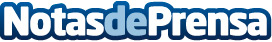 Lefebvre analiza 10 puntos clave de la nueva normativa sobre el teletrabajo Los expertos de Lefebvre resumen los principales aspectos del Real Decreto-Ley que regula el trabajo a distanciaDatos de contacto:Autor91 411 58 68Nota de prensa publicada en: https://www.notasdeprensa.es/lefebvre-analiza-10-puntos-clave-de-la-nueva Categorias: Derecho Finanzas Comunicación Recursos humanos http://www.notasdeprensa.es